A partir de 2023-2024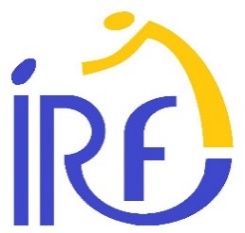 Grille horaire 3e et 4eGrille horaire 3e et 4eGrille horaire 3e et 4eGrille horaire 3e et 4eGrille horaire 3e et 4eServicessociauxAide familialePuéricultureAideSoignanteFormation commune 3e4e4e4e Religions/Morale/EPCPhilosophie & CitoyennetéFrançaisHistoire GéographiqueFormation mathématiqueFormation scientifiqueLangue Moderne : Néerlandais Education physique11311222211311222211311222211311222215P15P15P15Formation optionnelle Education à la santéEducation familialeTechniques EducativesEducation plastiqueExpression oraleEnquêtes – visites – séminaires Méthodes de travailTP Formation à la vie quotidienneIdentité professionnelleOrganisation et ergonomie222-1216-22-222143-22-2221433-22-2221-5218P18P18P18PTotal33P33P33P33P